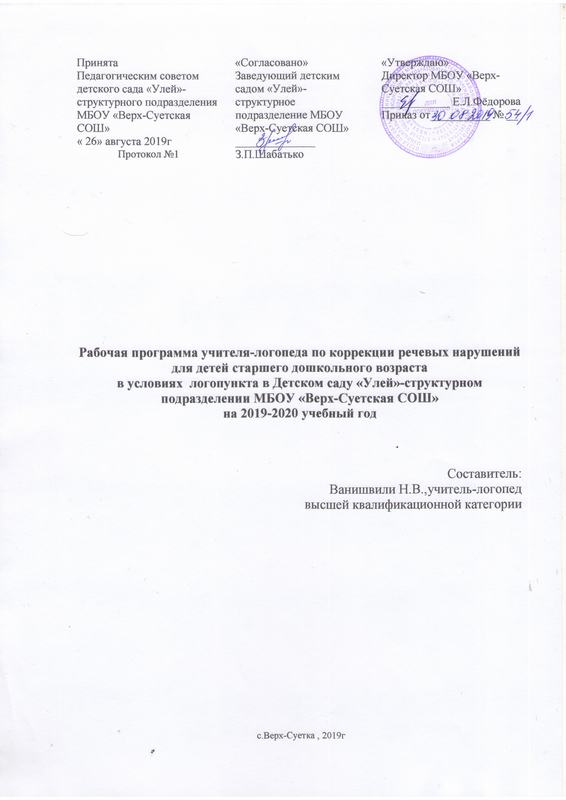 I. ЦЕЛЕВОЙ Раздел1.1. Пояснительная запискаАнализ реальной ситуации, сложившейся в настоящее время в системе воспитания и обучения детей дошкольного возраста показал, что количество детей, имеющих отклонения в речевом развитии, неуклонно растет. Основная причина - недостаточное развитие процессов звукобуквенного анализа и синтеза. Известно, что звукобуквенный анализ базируется на четких, устойчивых и достаточно дифференцированных представлениях о звуковом составе слова. Процесс овладения звуковым составом слова, в свою очередь, тесно связан с формированием слухо-речедвигательного взаимодействия, который выражается в правильной артикуляции звуков и их тонкой дифференциации на слух.В настоящее время значительно возросли требования к развитию речи детей старшего дошкольного возраста. Они отражены в задачах образовательной области «Речевое развитие» Федеральных государственных образовательных стандартов дошкольного образования (Приказ Министерства образования и науки РФ от 17.10.2013 г. №1155):владение речью как средством общения и культуры;обогащение активного словаря;развитие связной, грамматически правильной диалогической и монологической речи;развитие речевого творчества;развитие звуковой и интонационной культуры речи, фонематического слуха;знакомство с книжной культурой, детской литературой, понимание на слух текстов различных жанров детской литературы;формирование звуковой аналитико-синтетической активности как предпосылки обучения грамоте. Рабочая программа разработана в соответствии с Законом Российской Федерации «Об образовании». Содержание рабочей программы соответствует федеральным государственным стандартам дошкольного образования, целям и задачам образовательной программы учреждения.Данная программа представляет коррекционно-развивающую систему, обеспечивающую полноценное овладение фонематическим строем русского языка, интенсивное развитие фонематического восприятия. Нормативно-правовые и методологические основы разработки программыРабочая программа педагога дошкольного учреждения является одним из основных нормативных документов, регламентирующих его профессиональную деятельность. Настоящая программа носит коррекционно-развивающий характер. Она предназначена для коррекции фонетического строя речи детей старшего дошкольного возраста с фонетико-фонематическими нарушениями речи, принятых в логопункт, сроком согласно Положения о логопункте. Основной базой рабочей программы являются: образовательная программа дошкольного учреждения; Программа «От рождения до школы» под ред. Н. Е. Вераксы, Т. С. Комаровой, М. А. Васильевой; Практикум М.Ф.Фомичевой «Воспитание у детей правильного произношения звуков»; результаты работы в предыдущие учебные года. Рабочая программа разрабатывается в соответствии с требованиями основных нормативных документов: - Федеральный закон от 29.12.2012 № 273-ФЗ - ФГОС (Утвержден приказом Министерства образования и науки Российской Федерации от 17 октября 2013 г. № 1155) - Приказ от 30.08.2013 № 1014«Об утверждении порядка организации и осуществления образовательной деятельности по основным общеобразовательным программам образовательным программам дошкольного образования»;- Постановление Государственного санитарного врача Российской Федерации от 15.05.2013 № 26 «Об утверждении СанПин 2.4.1.3049-13 "Санитарно-эпидемиологические требования к устройству, содержанию и организации режима работы дошкольных образовательных организаций";-Положение Детский сад «Улей»-структурное подразделение МБОУ «Верх-Суетская СОШ».Представленная рабочая учебная программа работы с детьми в сфере речевого развития позволяет эффективнее использовать разные приемы и разнообразный материал в работе по всем видам речевой деятельности. Содержание программы представлено современными методиками, технологиями, разработками, направленными на решение образовательных и коррекционных задач в речевом развитии детей. 1.1.1. Цели и задачи рабочей ПрограммыЦЕЛЬ: сформировать у дошкольников  полноценную фонетическую систему языка через современные подходы к автоматизации и дифференциации звуков речи детей дошкольного возраста .ЗАДАЧИ:1.осуществление необходимой коррекции нарушений звукопроизношения у детей дошкольного возраста;2.формирование и развитие фонематического слуха у детей с нарушениями речи;3.воспитание стремления детей к преодолению недостатков речи, сохранению эмоционального благополучия ; 4.совершенствование процесса коррекционно-развивающего обучения с внедрением эффективных форм работы (компьютерных технологий): применение интерактивных игр-тренажеров.5.своевременное предупреждение и преодоление трудностей речевого развития; - повышать коррекционно-логопедическую компетентность педагогов ДОУ посредством практических форм работы (консультация-практикум, проведение мастер-класса, семинара-практикума);- организовать работу с родителями по коррекции и профилактике нарушений речи с целью повышения мотивационно-ценностной направленности родителей на коррекцию речевого дефекта ребенка (индивидуальное консультирование on-line (работа личного сайта, электронный почтовый ящик), телефонизирование процесса, современные коммуникационные сети-интернет).1.1.2. Принципы и подходы к формированию рабочей программыУспешность коррекционно-развивающей деятельности обеспечивается реализацией следующих принципов. Содержание программы выстраивается на следующих принципах: • принцип развивающего образования, целью которого является развитие ребенка. • принцип научной обоснованности и практической применимости (содержание программы соответствует основным положениям возрастной психологии и дошкольной педагогики); • принцип единства воспитательных, развивающих и обучающих целей и задач процесса образования детей дошкольного возраста, в процесс е реализации которых формируются такие знания, умения и навыки, которые имеют непосредственное отношение к развитию речи детей дошкольного возраста; • комплексно-тематический принцип планирования построения образовательного процесса; • принцип гуманизации: предполагает ценностное отношение к каждому ребенку, готовность педагога помочь ему. Это обеспечивает психолого-педагогическую поддержку каждому ребенку на пути его эмоционально-творческого развития; • принцип систематичности и последовательности: постановка и корректировка задач эстетического воспитания и развития детей в логике «от простого к сложному», «от близкого к далекому», «от хорошо известного к малоизвестному и незнакомому»; • принцип цикличности: построение и корректировка содержания программы с постепенным усложнением и расширением от возраста к возрасту; • принцип сезонности: построение и корректировка познавательного содержания программы с учетом природных и климатических особенностей данной местности в данный момент времени; • принцип целостности образа мира: предусматривает наличие такого программного материала, которые способствует удержанию и воссозданию ребенком целостной картины мира; • принцип интеграции образовательных областей в соответствии с возрастными возможностями и особенностями воспитанников, спецификой и возможностями образовательных областей; • принцип коммуникативно-деятельностного подхода к развитию данный принцип определяет стратегию всей работы по развитию речи. Его реализация предполагает развитие речи как средства общения в разных видах деятельности. Это существенно меняет направление работы с детьми: развитие речи осуществляется в процессе различных коммуникативных ситуаций. При этом на передний план выдвигается 
формирование речевого высказывания (микромонолога, монолога). • принцип использования личностно - ориентированной модели общения для развития связной речи, её предпосылок у детей с ОНР. Предоставляя ребёнку возможности становиться субъектом совместной с ним деятельности, педагог создаёт основы для постепенного раскрытия детской речевой индивидуальности, её специфики. • принцип развития речи в тесном единстве с познанием окружающего мира. Работа по развитию речи тесно связана с развитием сенсорных и мыслительных процессов, так как содержательность речи определяется содержательной стороной мышления. • принцип активного речевого практикования. Речевая активность является одним из условий эффективного развития речи. Речевая активность позволит осваивать гибкие речевые умения. Важно, чтобы ребёнок не только проговаривал высказывание, но и умел активно воспринимать речь других детей, педагога. Реализация этого принципа предполагает создание определённых условий, обеспечивающих детскую речевую активность - моделирование специальных коммуникативных ситуаций, широкое использование наглядного материала и т.д. Принципы коррекционной педагогики: учет структуры дефекта и индивидуальных особенностей детей, системного подхода, который предполагает взаимодействие всех речевых компонентов,  принцип связи речи с другими сторонами психического развития и т.д.1.1.3. Значимые для разработки и реализации рабочей Программы характеристики особенностей развития детей старшего дошкольного возраста с нарушениями речиХарактеристика речи детей с фонетико-фонематическим недоразвитием речиФонетико-фонематическое недоразвитие (ФФН) - это нарушение процесса формирования произносительной системы родного языка у детей с различными речевыми расстройствами вследствие дефектов восприятия и произношения фонем.Определяющим признаком фонематического недоразвития является пониженная способность к анализу и синтезу речевых звуков, обеспечивающих восприятие фонемного состава языка. В речи ребенка с фонетико-фонематическим недоразвитием отмечаются трудности процесса формирования звуков, отличающихся тонкими артикуляционными или акустическими признаками.Несформированность произношения звуков крайне вариативна и может быть выражена в речи ребенка различным образом:- заменой звуков более простыми по артикуляции;- трудностями различения звуков (смешения);- особенностями  употребления   правильно  произносимых звуков в речевом контексте(искажения).Следует подчеркнуть, что ведущим дефектом при ФФН является несформированность процессов восприятия звуков речи. В последние годы все чаще выявляются дети, У которых произношение звуков исправлено в процессе краткосрочных логопедических занятий, но не скорригировано фонематическое восприятие.На недостаточную сформированность фонематического восприятия также указывают затруднения детей при практическом осознании основных элементов языка и речи. Кроме всех перечисленных особенностей произношения и различения звуков, при фонематическом недоразвитии у детей нередко нарушаются просодические компоненты речи: темп, тембр, мелодика.Проявления речевого недоразвития у данной категории детей выражены в большинстве случаев нерезко. Отмечается бедность словаря и незначительная задержка в формировании грамматического строя речи. При углубленном обследовании речи детей могут быть отмечены отдельные ошибки в падежных окончаниях, в употреблении сложных предлогов, в согласовании прилагательных и порядковых числительных с существительными и т. п.Характеристика детей с ОНР III уровня      Для данного уровня развития речи детей характерно наличие развернутой фразовой речи с выраженными элементами недоразвития лексики, грамматики и фонетики.       Важной особенностью речи ребенка является недостаточная сформированность словообразовательной деятельности. В собственной речи дети употребляют простые уменьшительно-ласкательные формы существительных, отдельных притяжательных и относительных прилагательных, названия некоторых профессий, приставочные глаголы и т. д., соответствующие наиболее продуктивным и частотным словообразовательным моделям. В то же время они не обладают еще достаточными когнитивными и речевыми возможностями для адекватного объяснения значений этих слов. Стойкие и грубые нарушения наблюдаются при попытках образовать слова, выходящие за рамки повседневной речевой практики.       Для этих детей характерно неточное понимание и употребление обобщающих понятий, слов с абстрактным и переносным значением, незнание названий слов, выходящих за рамки повседневного бытового общения: частей тела человека, животных, наименований профессий и действий, связанных с ними, неточность употребления слов для обозначения животных, птиц, рыб, насекомых. Отмечается тенденция к множественным лексическим заменам по различным типам: смешения по признакам внешнего сходства, замещения по значению функциональной нагрузки, видо-родовые смешения, замены в рамках одного ассоциативного поля и т. п.       Наряду с лексическими ошибками у детей с III уровнем развития речи отмечается и специфическое своеобразие связной речи. Ее недостаточная сформированность часто проявляется как в детских диалогах, так и в монологах. Характерными особенностями связной речи являются нарушение связности и последовательности рассказа, смысловые пропуски существенных элементов сюжетной линии, заметная фрагментарность изложения, нарушение временных и причинно-следственных связей в тексте. Звуковая сторона речи характеризуется неточностью артикуляции некоторых звуков, нечеткостью дифференциации их на слух. Недостаточность фонематического восприятия проявляется в том, что дети с трудом выделяют первый и последний согласный, гласный звук в середине и конце слова, не подбирают картинки. Характеристика детей с ОНРIV уровнемРечь детей с IV уровнем производит вполне благополучное впечатление. Лишь детальное и углубленное обследование, выполнение специально подобранных заданий позволяет выявить остаточные проявления общего недоразвития речи.       Затруднения в воспроизведении слов сложного слогового состава и их звуконаполняемости является диагностическим критерием при обследовании речи дошкольников с IV уровнем развития речи. Под влиянием коррекционно-развивающего обучения это явление постепенно сглаживается.       Для детей данного уровня типичным является несколько вялая артикуляция звуков, недостаточная выразительность речи и нечеткая дикция.       Наряду с недостатками фонетико-фонематического характера для этих детей характерны отдельные нарушения смысловой стороны речи.        Недостаточность лексического строя языка проявляется и в специфических словообразовательных ошибках. Правильно образуя слова, наиболее употребляемые в речевой практике, эти дети затрудняются в продуцировании более редких вариантов.        В большинстве случаев дети с IV уровнем развития речи неточно понимают и употребляют пословицы, слова и фразы с переносным значением.       При обследовании связной речи выявляются затруднения в передаче логической последовательности, «застревание» на второстепенных деталях сюжета.1.2. Планируемые результаты освоения рабочей Программы Как уже отмечалось, главной идеей Программы является реализация общеобразовательных задач дошкольного образования с привлечением синхронного выравнивания речевого и психического развития детей с речевыми нарушениями. Результаты освоения Программы представлены в виде целевых ориентиров. В соответствие с ФГОС ДО целевые ориентиры дошкольного образования определяются независимо от характера программы, форм ее реализации, особенностей развития детей. Целевые ориентиры не подлежат непосредственной оценке в виде педагогической и/или психологической диагностики и не могут сравниваться с реальными достижениями детей. Целевые ориентиры данной Программы базируются на ФГОС ДО и задачах данной Программы. Целевые ориентиры даются для детей старшего дошкольного возраста (на этапе завершения дошкольного образования).1.2.1. Планируемые результаты как ориентиры освоения программы для детей старшего дошкольного возраста с нарушениями речиМаршрут речевого развития ребенка 6 - 7 лет1.2.2.Целевые ориентиры дошкольного образования в соответствии ФГОС           Специфика дошкольного детства и системные особенности дошкольного образования делают неправомерными требования от ребенка дошкольного возраста конкретных образовательных достижений. Поэтому результаты освоения Программы представлены в виде целевых ориентиров дошкольного образования, которые представляют собой социально-нормативные возрастные характеристики возможных достижений ребенка на разных возрастных этапах дошкольного детства. Степень реального развития характеристик и способности ребенка их проявлять к моменту перехода на следующий уровень образования могут существенно варьироваться у разных детей в силу различий в условиях жизни и индивидуальных особенностей развития конкретного ребенка.Целевые ориентиры выступают основаниями преемственности дошкольного и начального общего образования. При соблюдении требований к условиям реализации Программы настоящие целевые ориентиры предполагают формирование у детей дошкольного возраста предпосылок учебной деятельности на этапе завершения ими дошкольного образования.1.2.3.Педагогическая диагностикаЦель: определить уровень развития произносительной стороны устной речи детей.Задачи:определить уровень развития звукопроизношения, выявить уровень сформированности фонематического слуха.Как итог реализации данной программы предусмотрено проведение мониторинга образовательного процесса по речевой карте:- для детей 5-6 лет (Приложение 1);- для детей 6-7 лет (Приложение 2).II. СОДЕРЖАТЕЛЬНЫЙ РАЗДЕЛ2.1. Образовательная деятельность в соответствии  с ФГОС ДО (особенности организации коррекционно-образовательного процесса)Основная форма непосредственно-образовательной деятельности – индивидуальная, подвижные микрогруппы. Основная цель индивидуальных занятий состоит в выборе и в применении комплекса артикуляционных упражнений, направленных на устранение специфических нарушений звуковой стороны речи, характерных для дислалии, дизартрии и др. На индивидуальных занятиях логопед имеет возможность установить эмоциональный контакт с ребенком, активизировать контроль над качеством звучащей речи, корригировать речевой дефект, сгладить невротические реакции. На данных занятиях дошкольник должен овладеть правильной артикуляцией каждого изучаемого звука и автоматизировать его в облегченных 7 фонетических условиях: изолированно, в прямом и обратном слоге, словах несложной слоговой структуры. Индивидуальная работа включает в себя:- выработку дифференцированных движений органов артикуляционного аппарата. Важно, чтобы артикуляционные установки для ребенка были вполне осознанными. Поэтому необходимо не только показывать, но и описывать каждый артикуляционный уклад при воспроизведении звуков, привлекая слуховой, зрительный, кинестетический анализаторы;- закрепление и автоматизацию навыков правильного произношения имеющихся в речи детей звуков. Это, как правило, гласные [а], [о], [у], [и], [э], [я], наиболее доступные согласные звуки [м] — [м'], [н] — [н'], [п] - [п'], [т] - [т'], [к] - [к'], [ф] - [ф'], [в] - [в'], [б] — [б'], [д] — [д'], [г] — [г'] и т. д. Нередко многие из них в речевом потоке звучат несколько смазанно, произносятся с вялой артикуляцией. Поэтому необходимо произношение каждого из этих звуков уточнить, закрепить более четкую артикуляцию. Это позволит активизировать артикуляционный аппарат, создать условия спонтанного появления в речи детей отсутствующих звуков;- постановку отсутствующих у ребенка звуков общепринятыми в логопедии методами. Последовательность появления в речи этих звуков зависит от того, какие конкретно звуки дефектно произносятся ребенком. Так, в группе свистящих и шипящих звуки ставятся в следующей последовательности [с] — [с'], [з] — [з'], [ц], [ш], [ж], [ч], [щ]. Озвончение начинается с [з] и [б], в дальнейшем от звука [з], ставится звук [ж], от [б] — [д], от [д] — [т]. Последовательность постановки сонорных [р] и [л] определяется тем, какой звук поддается коррекции быстрее. При условии одновременной постановки нескольких звуков, относящихся к разным фонетическим группам, логопед имеет возможность подготовить детей к фронтальным занятиям.Работа по развитию лексико-грамматических категорий и связной речи включается в планирование на этапе автоматизации звуков.Таким образом, ребенок подготавливается к усвоению более сложного материала на фронтальных занятиях в массовых группах. Эти занятия способствуют улучшению коммуникативных возможностей ребенка и его социализации.2.2. Образовательная деятельность в соответствии с направлениями развития ребенка  (в пяти образовательных областях)В соответствии с профилем логопункта образовательная область «Речевое развитие» выдвинута в Программе на первый план, так как овладение родным языком является одним из основных элементов формирования личности. Такие образовательные области, как «Познавательное развитие», «Социальнокоммуникативное развитие», «Художественно-эстетическое развитие»», «Физическое развитие» тесно связаны с образовательной областью «Речевое развитие» и позволяют решать задачи умственного, творческого, эстетического, физического и нравственного развития, и, следовательно, решают задачу всестороннего гармоничного развития личности каждого ребенка. Отражая специфику работы в логопункте и учитывая основную ее направленность, а также имея в виду принцип интеграции образовательных областей, задачи речевого развития включаются не только в образовательную область «Речевое развитие», но и в другие области.  При реализации программы последовательность устранения выявленных дефектов звукопроизношения определяется индивидуально, в соответствии с речевыми особенностями каждого ребенка.2.2.1. Образовательная область «Речевое развитие» Развитие словаря. Формирование и совершенствование грамматического строя речи. Развитие фонетико-фонематической системы языка и навыков языкового анализа (развитие просодической стороны речи, коррекция произносительной стороны речи; работа над слоговой структурой и звуконаполняемостью слов; совершенствование фонематического восприятия, развитие навыков звукового и слогового анализа и синтеза). Развитие связной речи. Формирование коммуникативных навыков. Обучение элементам грамоты.  2.2.2. Образовательная область «Социально-коммуникативное развитие» Формирование общепринятых норм поведения. Формирование гендерных и гражданских чувств. Развитие игровой и театрализованной деятельности (подвижные игры, дидактические игры, сюжетно-ролевые игры, театрализованные игры). Совместная трудовая деятельность. Формирование основ безопасности в быту, социуме, природе.  2.2.3. Образовательная область «Познавательное развитие» Сенсорное развитие. Развитие психических функций. Формирование целостной картины мира. Познавательно-исследовательская деятельность. Развитие математических представлений.  2.2.4. Образовательная область «Художественно-эстетическое развитие» Восприятие художественной литературы.Конструктивно-модельная деятельность. Изобразительная деятельность (рисование, аппликация, лепка )Музыкальное развитие (восприятие музыки, музыкально-ритмические движения, пение, игра на детских музыкальных инструментах).  2.2.5. Образовательная область «Физическое развитие»Физическая культура (основные движения, общеразвивающие упражнения, спортивные упражнения, подвижные игры). Овладение элементарными нормами и правилами здорового образа жизни.2.3.Вариативные формы, способы, методы и средства реализации программы с учетом возрастных и индивидуальных особенностей воспитанников2.4.Особенности образовательной деятельности(этапы коррекции нарушений звукопроизношения (по Фомичевой М.Ф.))Исправление звуков проводится поэтапно. Обычно различают четыре основных этапа: подготовительный, постановка звука, автоматизация звука и, в случаях замены одного звука другим или смешения их, - этап дифференциации. Каждый этап имеет свои задачи и содержание работы, но на всех этапах педагог воспитывает внимание, усидчивость, целенаправленность, самоконтроль, т. е. все то, что помогает ребенку в дальнейшем хорошо учиться.Поскольку новый навык вырабатывается не сразу и требует продолжительного закрепления, на каждом последующем этапе одновременно с отработкой нового идет частичное повторение материала предыдущего этапа.2.5. Взаимодействие педагогического коллектива с семьями воспитанников.Система работы с родителями. Признание приоритета семейного воспитания  требует совершенно иных отношений семьи и дошкольного учреждения. Эти отношения определяются понятиями «сотрудничество» и «взаимодействие». Сотрудничество - это общение «на равных», где никому не принадлежит привилегия указывать, контролировать, оценивать. Взаимодействие - способ организации совместной деятельности, которая осуществляется на основании социальной перцепции и с помощью общения. Цель взаимодействия ДОУ и семьи - активное участие родителей в педагогическом процессе, оказание им помощи в реализации ответственности за 
воспитание и обучение детей. Принципы работы с семьями воспитанников:- открытость детского сада для семьи; - сотрудничество педагогов и родителей в воспитании детей; - создание единой развивающей среды, обеспечивающей единые подходы к развитию личности в семье и детском коллективе. Функции работы образовательного учреждения с семьей: ознакомление родителей с содержанием и методикой учебно-воспитательного процесса; психолого-педагогическое просвещение; вовлечение родителей в совместную с детьми и педагогами деятельность; помощь семьям, испытывающим какие-либо трудности; взаимодействие педагогов с общественными организациями родителей - родительские собрания, родительский комитет, Управляющий Совет ДОУ. Задачи: Рассматривать воспитание и развитие детей не как свод общих приемов, а как искусство диалога с конкретным ребенком и его родителями на основе знаний психологических особенностей возраста, с учетом предшествующего опыта ребенка, его интересов, способностей и трудностей, которые возникли в семье и образовательном учреждении. Восхищаться вместе родителями инициативности и самостоятельности ребенка, способствуя формированию у ребенка уверенности в себе и своих возможностях и вызывая у родителей чувство уважения к себе, как воспитателю свих детей. Регулярно в процессе индивидуального общения с родителями обсуждать все вопросы, связанные с воспитанием и развитием детей. Проявлять понимание, деликатность, терпимость и такт, учитывать точку зрения родителей. В логопедическом пункте учитель-логопед привлекает родителей к коррекционно-развивающей работе через систему методических рекомендаций. И еженедельно по пятницам в письменной форме в специальных тетрадях методические рекомендации, данные в тетрадях, подскажут родителям, в какое время лучше организовать совместную деятельность с ребенком. Они предоставят дошкольнику возможность занять активную позицию, вступить в диалог с окружающим миром, найти ответы на многие вопросы с помощью взрослого. Так, родители смогут предложить ребенку необходимый речевой материал по коррекции звукопроизношения. Выполняя с ребенком предложенные задания, наблюдая, рассматривая, взрослые разовьют его речь, зрительное и слуховое внимание, память и мышление, что станет залогом успешного обучения ребенка в школе. Задания в тетрадях подобраны в соответствии с личностными и индивидуальными возможностями каждого воспитанника.Рекомендации родителям по организации домашней работы с детьми необходимы для того, чтобы как можно скорее ликвидировать отставание детей - как в речевом, так и в общем развитии.Специально для родителей детей, посещающих логопедический пункт и ДОУ в целом оформлен стенд около кабинета логопеда, где включены материалы «Родителям о речи ребенка». Материалы родительского уголка помогают родителям организовать развивающее общение с ребенком и дома, и на прогулке, содержат описание опытов, подвижных игр, художественные произведения для чтения и заучивания.III. ОРГАНИЗАЦИОННЫЙ РАЗДЕЛ3.1. Материально-техническое обеспечение реализации Программы, обеспеченность 
методическими материалами и средствами обучения и воспитанияМатериально-техническое обеспечение реализации Программы, обеспеченность методическими материалами и средствами обучения и воспитания отвечает:-санитарно-эпидемиологическим правилам и нормативам;-правилам пожарной безопасности;-возрасту и индивидуальным особенностям развития детей;-требованиям развивающей предметно-пространственной среды в соответствии с ФГОС ДО;-оснащено учебно-методическим комплектом.Оснащение предметно – развивающей среды, включающей средства образования и воспитания, подобранные в соответствии с возрастными индивидуальными особенностями детей дошкольного возраста изложено в Модульном стандарте дошкольного образовательного учреждения.3.2. Методическое обеспечение программыОдним из условий реализации образовательной программы является наличие и использование учебно – методического комплекта с учетом реализуемой образовательной программой:3.3. Планирование образовательного процессаУчебный план разработан в соответствии с: - Санитарно-эпидемиологическими требованиями к устройству, содержанию и организации режима работы в дошкольных организациях № 2.4.1.3049-13 от 15.05.2013г № 26,- инструктивно-методическим письмом Министерства образования РФ от 04.03.2000, № 65/23-16 «О гигиенических требованиях к максимальной нагрузке на детей дошкольного возраста в организованных формах обучения»;- инструктивным письмом Министерства образования РФ от 14.12.2000, №2 «Об организации работы логопедического пункта общеобразовательного учреждения».График индивидуальных занятий с воспитанниками логопедического пунктана 2019-2020 учебный год3.3.1. Психолого-педагогические условия, обеспечивающие развитие ребенкаДля успешной реализации Программы должны быть обеспечены следующие психолого-педагогические условия: - уважение взрослых к человеческому достоинству детей, формирование и поддержка их положительной самооценки, уверенности в собственных возможностях и способностях; - использование в образовательной деятельности форм и методов работы с детьми, соответствующих их возрастным и индивидуальным особенностям (недопустимость как искусственного ускорения, так и искусственного замедления развития детей); - построение образовательной деятельности на основе взаимодействия взрослых с детьми, ориентированного на интересы и возможности каждого ребенка и учитывающего социальную ситуацию его развития; - поддержка взрослыми положительного, доброжелательного отношения детей друг к другу и взаимодействия детей друг с другом в разных видах деятельности; - поддержка инициативы и самостоятельности детей в специфических для них видах деятельности;- возможность выбора детьми материалов, видов активности, участников совместной деятельности и общения; - защита детей от всех форм физического и психического насилия; - поддержка родителей (законных представителей) в воспитании детей, охране и укреплении их здоровья, вовлечение семей непосредственно в образовательную деятельность; 3.4.Объем образовательной нагрузки3.4.1.График индивидуальных занятий по коррекции звукопроизношения воспитанников логопедического пункта2019-2020 учебный год3.5. Развивающая предметно-пространственная средаВажнейшим условием реализации рабочей программы является создание развивающей и эмоционально комфортной для ребенка образовательной среды. Пребывание в детском саду должно доставлять ребенку радость, а образовательные ситуации должны быть увлекательными. Важнейшие образовательные ориентиры: обеспечение эмоционального благополучия детей; создание условий для формирования доброжелательного и внимательного отношения детей к другим людям; развитие детской самостоятельности (инициативности, автономии и ответственности); развитие детских способностей, формирующихся в разных видах деятельности. Адекватная организация образовательной среды стимулирует развитие уверенности в себе, оптимистического отношения к жизни, дает право на ошибку, формирует познавательные интересы, поощряет готовность к сотрудничеству и поддержку другого в трудной ситуации, то есть обеспечивает успешную социализацию ребенка и становление его личности. Особенности организации предметно-пространственной средыКабинет логопеда ДОУ предназначен для оказания своевременной квалифицированной консультативно-методической, диагностической, коррекционной помощи детям, родителям и педагогам по вопросам развития, обучения, воспитания, адаптации ребёнка с проблемами развития. Основной задачей логопедического кабинета является обеспечение условий для оптимального развития детей. Важнейшим является создание благоприятного климата обучения и воспитания каждого ребенка, как в условиях семьи, так и в условиях дошкольного учреждения. В кабинете создана предметная среда с корригирующим, развивающим и 
оздоравливающим компонентами, систематизировано научно-методическое сопровождение образовательного процесса, ведётся логопедическая документация, функционирует информативный блок для педагогов и родителей. Кабинет представляет собой специально оборудованное помещение для подгрупповых и индивидуальных занятий с детьми. Развивающая предметно-пространственная среда содержательно-насыщенная, трансформируемая, полифункциональная, вариативная, доступная и безопасная. 1) Насыщенность среды соответствует возрастным возможностям детей и содержанию Программы. Образовательное пространство оснащено средствами обучения и воспитания (в том числе техническими), соответствующими материалами, в том числе расходным игровым (в соответствии со спецификой Программы). Организация образовательного пространства и разнообразие материалов оборудования и инвентаря обеспечивают: игровую, познавательную, исследовательскую и творческую активность всех воспитанников, экспериментирование с доступными детям материалами в том числе с водой);двигательную активность, в том числе развитие крупной и мелкой моторики, физминутки, подвижные игры малой и средней активности; эмоциональное благополучие детей во взаимодействии с предметно-пространственным окружением; возможность самовыражения детей. 2) Трансформируемость пространства прослеживается в изменении предметно-пространственной среды в зависимости от образовательной ситуации, в том числе от меняющихся интересов и возможностей детей; 3) Полифункциональность материалов отражается в применении различных составляющих предметной среды, например, детской мебели, мягких модулей, ширм и т.д.; а также наличие полифункциональных (не обладающих жестко закрепленным способом употребления) предметов, в том числе природных материалов, пригодных для использования в разных видах детской активности. 4) Вариативность среды отражается в наличии различных пространств (зон), а также разнообразных материалов, игр, игрушек и оборудования, обеспечивающих свободный выбор детей. 5) Доступность среды предполагает: свободный доступ детей, в том числе детей с ограниченными возможностями здоровья, к играм, игрушкам, материалам, пособиям, обеспечивающим все основные виды детской активности; а также исправность и сохранность материалов и оборудования. 6) Безопасность предметно-пространственной среды предполагает соответствие всех ее элементов требованиям по обеспечению надежности и безопасности их использования. Кабинет имеет несколько зон: 1. Зона с зеркалом для индивидуальной и подгрупповой работы с детьми по коррекции звукопроизношения. 2. Зона дидактического и игрового сопровождения. Занимательное игровое обеспечение для логопедических занятий (настольные игры, лото, кубики, игрушки и т.д.). Оборудование, способствующее формированию речевого дыхания. Оборудование, способствующее развитию мелкой моторики (обводки, массажные мячики, шнуровки, разрезные картинки, мозаики и т.д.). Консультативная зона для работы с родителями и педагогами. Зона методических материалов и пособий Она представлена шкафами и столом, содержит следующие разделы: Справочная литература по логопедии.Материалы по обследованию речи детей. Методическая литература по коррекции звукопроизношения. Методическая литература по преодолению ФФНР. Пособия по дидактическому обеспечению коррекционного процесса (в коробках). Паспорт кабинета логопеда. Нормативно-правовая база. Журнал обследования речи детей. Журнал посещаемости детьми НОД. Речевые карты с индивидуальными маршрутами. Журнал учета хода и содержания образовательного процесса. Журнал движения воспитанников в логопункте.Журнал регистрации воспитанников, нуждающихся в коррекции звукопроизношения.Организация предметно-пространственной развивающей среды в кабинете логопеда имеет важное значение при формировании личности ребенка с речевыми проблемами. В красивом, уютном, привлекательном помещении ребенок качественно изменяется. Правильно организованная развивающая предметно-пространственная среда выполняет коррекционную, образовательную, развивающую, воспитывающую, стимулирующую, 
организационную, коммуникативную функции. Это является оптимальным условием для коррекционной работы в целом. Насыщенность развивающей предметно-пространственной среды логопедического кабинета для работы с детьми изложена в Модульном стандарте.Таким образом, создание особого пространства в логопедическом кабинете - необходимое условие качественной коррекционной работы в детском саду. IV. ДОПОЛНИТЕЛЬНЫЙ РАЗДЕЛПрограмма разработана на основе методического пособия М.Ф.Фомичевой "Воспитание у детей правильного звукопроизношения", «Индивидуально - подгрупповая работа по коррекции звукопроизношения» (пособие для логопедов) Коноваленко В.В., Коноваленко С.В.; «Развиваем фонематическое восприятие» (планы-конспекты занятий) Н.М.Миронова; «Индивидуально-логопедические занятия с дошкольниками» (методическое пособие)Е.А.БорисоваЦЕЛЬ: сформировать у дошкольников  полноценную фонетическую систему языка через современные подходы к автоматизации и дифференциации звуков речи детей дошкольного возраста .ЗАДАЧИ:1.осуществление необходимой коррекции нарушений звукопроизношения у детей дошкольного возраста;2.формирование и развитие фонематического слуха у детей с нарушениями речи;3.воспитание стремления детей к преодолению недостатков речи, сохранению эмоционального благополучия ; 4.совершенствование процесса коррекционно-развивающего обучения с внедрением эффективных форм работы (компьютерных технологий): применение интерактивных игр-тренажеров.5.своевременное предупреждение и преодоление трудностей речевого развития; - повышать коррекционно-логопедическую компетентность педагогов ДОУ посредством практических форм работы (консультация-практикум, проведение мастер-класса, семинара-практикума);- организовать работу с родителями по коррекции и профилактике нарушений речи с целью повышения мотивационно-ценностной направленности родителей на коррекцию речевого дефекта ребенка (индивидуальное консультирование on-line (работа личного сайта, электронный почтовый ящик), телефонизирование процесса, современные коммуникационные сети-интернет).Целевые ориентиры дошкольного образования в соответствии ФГОС           Специфика дошкольного детства и системные особенности дошкольного образования делают неправомерными требования от ребенка дошкольного возраста конкретных образовательных достижений. Поэтому результаты освоения Программы представлены в виде целевых ориентиров дошкольного образования, которые представляют собой социально-нормативные возрастные характеристики возможных достижений ребенка на разных возрастных этапах дошкольного детства. Степень реального развития характеристик и способности ребенка их проявлять к моменту перехода на следующий уровень образования могут существенно варьироваться у разных детей в силу различий в условиях жизни и индивидуальных особенностей развития конкретного ребенка.Целевые ориентиры выступают основаниями преемственности дошкольного и начального общего образования. При соблюдении требований к условиям реализации Программы настоящие целевые ориентиры предполагают формирование у детей дошкольного возраста предпосылок учебной деятельности на этапе завершения ими дошкольного образования.Перечень литературных источниковПримерная основная общеобразовательная программа дошкольного образования «ОТ РОЖДЕНИЯ ДО ШКОЛЫ» под ред. Н.Е.Вераксы, Т.С.Комаровой, М.А.Васильевой.А.И. Богомолова «Нарушение произношения у детей».И.С. Лопухина «Логопедия».Е.В. Колесникова «Развитие фонематического слуха», «Развитие звуко-буквенного анализа».Коноваленко В.В., Коноваленко С.В. Индивидуально-подгрупповая работа по коррекции звукопроизношения. М: ООО «Гном-Пресс», 1999.Н.В. Новоторцева. Рабочие тетради по развитию речи ч, щ, л, л’, р, р’.Т.А. Ткаченко «Логопедические упражнения», «Найди и обведи», «Найди и объясни», «Символы звуков».«Игры в логопедической работе с детьми»/ под ред. В.И. Селиверстов.Т.Б. Филичева, Г.В. Чиркина «Программа обучения и воспитания детей с фонетико-фонематическим недоразвитием» Москва «Просвещение» 2008.Т.Б. Филичева, Г.В. Чиркина «Программа занятий по развитию фонематического слуха и восприятия, звукового анализа и синтеза у детей дошкольного возраста» Москва «Просвещение» 2008.Цвынтарный В.В. «Играем, слушаем, подражаем- звуки получаем» М., 2004. О.Б. Иншакова. Альбом для логопеда. - М.Владос, 2003.Е.Н.Косинова. Уроки логопеда. М.Эксмо. 2008.Е.А.Борисова. Индивидуальные логопедические занятия с дошкольниками.-М.:ТЦ Сфера,2008.О.В.Тырышкина. Индивидуальные логопедические занятия.-Волгоград:Учитель,2011.А.Ф.Рыбина. Коррекция звукопризношения у детей. Речевой материал.-Волгоград:Учитель,2001.О.И.Крупенчук. Пальчиковые игры для детей.С.П.:Литера,2005.Н.В.Нищева. Будем говорить правильно.СПб.:Детство-Пресс,2002.Приложение 1РЕЧЕВАЯ    КАРТА (6-7 лет)Фамилия, имя, отчество ребенка _____________________________________________________________Дата рождения ___________  Возраст ___________ Дата заполнения речевой карты __________/__________Домашний адрес ________________________________Дата поступления ребенка в логопункт____________Заключение ПМПк ___________________________________________________________________________РАЗГОВОРНО-ОПИСАТЕЛЬНАЯ  БЕСЕДАКак тебя зовут?___________ Сколько тебе лет?_______Где ты живешь? ____________________________С кем ты живешь?____________Как зовут маму?__________Кем работает твоя мама?_______________У тебя есть друзья? _______________________________________________СОСТОЯНИЕ РУЧНОЙ МОТОРИКИВЫВОДЫ: норма, недостаточность мелкой моторики, моторная ограниченность, объем движений полный/неполный/строго ограничен, темп норма/быстрый/медленный, переключаемость точная / неточная, координация норма/незначительные нарушения/нарушена. Ведущая рука - левша, амбидекстер, правшаСОСТОЯНИЕ ОРГАНОВ АРТИКУЛЯЦИОННОГО АППАРАТАЗубы - норма, редкие, кривые, вне челюстной дуги, мелкие, крупные, нарушение зубного ряда, наличие стемы.Прикус - норма, ортогнатический, открытый передний, боковой двусторонний, односторонний, глубокий, дистальный, мезиальный, прямой, перекрестный.Твердое небо - норма, узкое, высокое (глубокое, куполообразное, готическое), плоское, низкое, нал-е послеоперац-ых рубцов.Мягкое небо - длинное, короткое, рубцы, увуля, субмукозная щель, подвижное, неподвижное.Губы - - норма, толстые, тонкие, короткие, малоподвижные, подвижные, гипо-, гипертонус, хейлоскиз (расщелина губы), прохейлия (увеличение размеров верхней губы, нависание над нижней).Язык - обычный, макроглоссия, микроглоссия, длинный, короткий, узкий, широкий, гипертрофия корня языка, раздвоенный, укороченная подъязычная связка, малоподвижен,  подвижен, гипо-, гипертонус.ВЫВОДЫ: строение артикуляционного аппарата нормальное/ с отклонениямиСОСТОЯНИЕ АРТИКУЛЯЦИОННОЙ МОТОРИКИВЫВОДЫ: объем движений - строго ограничен/неполный/полный. Тонус – норма/повышен/понижен. Подвижность – достаточная/недостаточная, тремор, гиперкинезы, девиация влево, вправо, кинестетическая апраксия. Переключаемость – норма/повышенная.СОСТОЯНИЕ ПРОСОДИКИВЫВОД: просодическая сторона речи нарушена, сформирована с отклонениями, отклонений не имеет.ЗВУКОПРОИЗНОШЕНИЕ Гласные ____________________________________________________________________________________Дифференциация звуков _______________________________________________________________________ВЫВОДЫ: норма (в пределах возрастной нормы), фонетический строй речи сформирован недостаточно, изолированно все звуки произносит правильно, но при увеличении речевой нагрузки наблюдается общая смазанность речи, фонетические дефекты звукопроизношения (пропуски, искажения), фонологические дефекты (замены, смешения).ФОНЕМАТИЧЕСКОЕ ВОСПРИЯТИЕЗВУКОВОЙ  АНАЛИЗ  И  СИНТЕЗВЫВОДЫ: норма (сформированы), сформированы недостаточно, не сформированыСЛОГОВАЯ  СТРУКТУРА СЛОВВЫВОДЫ: Не нарушена, негрубые дефекты слоговой структуры слова, структура нарушена. Виды нарушений: элизии (пропуски звуков, слогов), персеверации (отсроченное повторение), итерации (добавление), антиципации  (замена  предшествующих звуков последующими), перестановка. 	СВЯЗНАЯ  РЕЧЬВЫВОДЫ: связная речь соответствует возрастной норме, в стадии формирования, требует дальнейшего развития, не сформирована ЛОГОПЕДИЧЕСКОЕ  ЗАКЛЮЧЕНИЕ: при поступлении ____________________________________на выпуске _______________________________________________________________________________Учитель – логопед при поступлении: ___________ Учитель – логопед на выпуске: ____________.№СодержаниеI.ЦЕЛЕВОЙ РАЗДЕЛ31.1.Пояснительная записка31.1.1.Цели и задачи рабочей программы.41.1.2.Принципы и подходы к формированию рабочей программы.51.1.3.Значимые для разработки и реализации рабочей программы характеристики71.2.  Планируемые результаты освоения рабочей программы91.2.1.Планируемые результаты как ориентиры освоения программы для детей старшего дошкольного возраста с нарушениями речи101.2.2.Целевые ориентиры на этапе завершения дошкольного образования101.2.3.Педагогическая диагностика12II.СОДЕРЖАТЕЛЬНЫЙ РАЗДЕЛ122.1.  Описание образовательной деятельности в соответствии с ФГОС ДО122.2.Образовательная деятельность в соответствии с направлениями развития ребенка  (в пяти образовательных областях)142.2.1.Образовательная область «Речевое развитие»142.2.2.Образовательная область Социально-коммуникативное развитие» 142.2.3.Образовательная область «Познавательное развитие»152.2.4.Образовательная область «Художественно-эстетическое развитие»152.2.5.Образовательная область «Физическое развитие»152.3.Вариативные формы, способы, методы и средства реализации программы  с учетом возрастных и индивидуальных особенностей воспитанников152.4.Особенности образовательной деятельности172.5.Особенности взаимодействия   с семьями воспитанников23III.ОРГАНИЗАЦИОННЫЙ РАЗДЕЛ243.1.Материально-техническое обеспечение рабочей программы243.2.Обеспеченность методическими материалами, средствами обучения и воспитания253.3.Планирование образовательного процесса 253.3.1.Психолого-педагогические условия, обеспечивающие развитие ребенка263.4.Объем образовательной нагрузки 273.4.1.График индивидуальных занятий по коррекции звукопроизношения воспитанников, посещающих логопункт на 2019-2020 учебный год273.5. Организация развивающей предметно-пространственной среды28IV.ДОПОЛНИТЕЛЬНЫЙ РАЗДЕЛ 304.1.Перечень литературных источников32Приложение 133№ п/пПринципы, заложенные в нормативных документах, на основе которых разработан ФГОС ДООсновные принципы дошкольного образования1.Поддержка разнообразия детства; сохранение уникальности и самоценности детства как важного этапа в общем развитии человека, самоценность детства – понимание (рассмотрение) детства как периода жизни значимого самого по себе, без всяких условий; значимого тем, что происходит с ребенком сейчас, а не тем, что этот период есть период подготовки к следующему периоду;Полноценное проживание ребенком всех этапов детства:раннего возраста;дошкольного возраста.-Обогащение (амплификация) детского развития. 2.Личностно-развивающий и гуманистический характер взаимодействия взрослых (родителей (законных представителей), педагогических и иных работников ДОУ) и детей;-Содействие и сотрудничество детей и взрослых, признание ребенка полноценным участником (субъектом) образовательных отношений;-сотрудничество ДОУ с семьей;-учет этнокультурной ситуации развития3.Уважение личности ребенкаПостроение образовательной деятельности на основе индивидуальных особенностей каждого ребенка, при котором сам ребенок становится активным в выборе содержания своего образования, становится субъектом образования4.Реализация Программы в формах, специфических для детей данной возрастной группы, прежде всего в форме игры, познавательной и исследовательской деятельности, в форме творческой активности, обеспечивающей художественно-эстетическое развитие ребенка.-Поддержка инициативы детей в различных видах деятельности;-приобщение детей к социокультурным нормам, традициям семьи, общества и государства;-формирование познавательных интересов и познавательных действий ребенка в различных видах деятельности;-возрастная адекватность дошкольного образования (соответствие условий, требований, методов возрасту и особенностям развития детей).РазделыСодержаниеАртикул.моторика1. Уметь правильно, в полном объеме по речевой инструкции выполнять все статические и динамические упр., быстро переключаться с одного дв-я на другое. Зв/произн.1. Правильно, отчетливо произносить все звуки.2. Дифференцировать смешиваемые в произношении звуки. Просодич. стор. речи1. Иметь правильный длительный, плавный речевой выдох.2. Внятно и отчетливо произносить слова и фразы с естественной интонацией.3. Выразительно читать стихи.Слоговая структура1. Четко произносить слова различной слоговой структуры и звуконаполняемости как изолированно, так и в словосочетании и во фразе. Фонемат.слух ивоспр.1. Уметь произносить слоговые цепочки из 3-4 элементов.2. Четко различать на слух звуки:- гласные – согласные;- твердые - мягкие;- глухие - звонкие;- свистящие - шипящие;- сонорные звуки.3. Уметь произносить слова с оппозиционными зв, подбирать рифмующиеся слова.Звук. анализи синтез1. Уметь определять место, количество, последовательность звуков в слове и составлять графические модели слов.2. Уметь придумывать слова с заданным звуком, слогом.3. Знать печатные буквы русского алфавита (16 букв).4. Уметь составлять слоги, 1-2 сложные слова из букв, прочитывать их, печатать.Связ. речь1. Уметь вести диалог, самостоятельно ставить вопросы, быстро и правильно подбирая нужное слово для ответа; высказывать свою точку зрения.2. Уметь послед-но, полно, логично пересказывать знаком. сказки, короткие рассказы.Целевые ориентиры в соответствии ФГОС ДО-интересуется окружающими предметами, активно действует с ними, исследует их свойства, экспериментирует. Использует специфические, культурно фиксированные предметные действия, знает назначение бытовых предметов (ложки, расчески, карандаша и пр.) и умеет пользоваться ими. Проявляет настойчивость в достижении результата своих действий;-стремится к общению и воспринимает смыслы в различных ситуациях общения со взрослыми, активно подражает им в движениях и действиях, умеет действовать согласованно;-владеет активной и пассивной речью: понимает речь взрослых, может обращаться с вопросами и просьбами, знает названия окружающих предметов и игрушек;-проявляет интерес к сверстникам; наблюдает за их действиями и подражает им. Взаимодействие с ровесниками окрашено яркими эмоциями; -в короткой игре воспроизводит действия взрослого, впервые осуществляя игровые замещения;-проявляет самостоятельность в бытовых и игровых действиях. Владеет простейшими навыками самообслуживания;-любит слушать стихи, песни, короткие сказки, рассматривать картинки, двигаться под музыку. Проявляет живой эмоциональный отклик на эстетические впечатления. Охотно включается в продуктивные виды деятельности (изобразительную деятельность, конструирование и др.);-с удовольствием двигается – ходит, бегает в разных направлениях, стремится осваивать различные виды движения (подпрыгивание, лазанье, перешагивание и пр.)Целевые ориентиры на этапе завершения дошкольного образования:-ребенок овладевает основными культурными способами деятельности, проявляет инициативу и самостоятельность в игре, общении, конструировании и других видах детской активности. Способен выбирать себе род занятий, участников по совместной деятельности;-ребенок положительно относится к миру, другим людям и самому себе, обладает чувством собственного достоинства. Активно взаимодействует со сверстниками и взрослыми, участвует в совместных играх. Способен договариваться, учитывать интересы и чувства других, сопереживать неудачам и радоваться успехам других, адекватно проявляет свои чувства, в том числе чувство веры в себя, старается разрешать конфликты; -ребенок обладает воображением, которое реализуется в разных видах деятельности и прежде всего в игре. Ребенок владеет разными формами и видами игры, различает условную и реальную ситуации, следует игровым правилам;-ребенок достаточно хорошо владеет устной речью, может высказывать свои мысли и желания, использовать речь для выражения своих мыслей, чувств и желаний, построения речевого высказывания в ситуации общения, может выделять звуки в словах, у ребенка складываются предпосылки грамотности; -у ребенка развита крупная и мелкая моторика. Он подвижен, вынослив, владеет основными произвольными движениями, может контролировать свои движения и управлять ими;-ребенок способен к волевым усилиям, может следовать социальным нормам поведения и правилам в разных видах деятельности, во взаимоотношениях со взрослыми и сверстниками, может соблюдать правила безопасного поведения и личной гигиены; -ребенок проявляет любознательность, задает вопросы взрослым и сверстникам, интересуется причинно-следственными связями, пытается самостоятельно придумывать объяснения явлениям природы и поступкам людей. Склонен наблюдать, экспериментировать, строить смысловую картину окружающей реальности, обладает начальными знаниями о себе, о природном и социальном мире, в котором он живет. Знаком с произведениями детской литературы, обладает элементарными представлениями из области живой природы, естествознания, математики, истории и т.п. Способен к принятию собственных решений, опираясь на свои знания и умения в различных видах деятельности. «Речевое развитие» «Речевое развитие» «Речевое развитие» СредстваМетоды и приемыФормыОбщениевзрослых и детейКультурнаяязыковая средаОбучениеродной речи на занятияхХудожественнаялитератураИзобразительноеискусство, музыка, театрЗанятия по другимразделам программыНепосредственное наблюдение и его
разновидности (наблюдение в природе, экскурсии)Опосредованное наблюдение 
(изобразительная наглядность: рассматривание игрушек и картин, рассказывание по игрушкам
и картинам)Чтение и рассказывание 
художественных произведений Заучивание наизустьПересказОбобщающая беседаРассказывание без опоры
на наглядный материалДидактические игры, игры-драматизации, инсценировки, дидактические упражнения, пластические этюды, хороводные игрыПосещение функциональных помещений (картинная галерея)Чтение.БеседаРассматриваниеРешение проблемных ситуаций.Разговор с детьмиИграПроектная деятельностьСоздание коллекцийИнтегративная деятельностьОбсуждение.Рассказ.ИнсценированиеСитуативный разговор с детьмиСочинение загадокПроблемная ситуацияИспользование различных видов театра«Социально – коммуникативное развитие» «Социально – коммуникативное развитие» «Социально – коммуникативное развитие» Беседы на социально-эмоциональное развитие детейБеседы по ОБЖИграЧтениеПраздникПроектная деятельность Рассматривание.Непосредственное наблюдение и его
разновидностиИмитации,Опосредованное наблюдение 
рассматривание игрушек и картин, рассказывание по игрушкам
и картинамОбъясненияЧтение и рассказывание 
художественных произведений Заучивание наизустьПересказОбобщающая беседаИмитации,Сюжетно-ролевые игры,Дидактические игры, игры-драматизации, инсценировки, дидактические упражненияПосещение функциональных помещений (кабинет безопасности)Индивидуальная игра.Совместная с воспитателем игра.Совместная со сверстниками играПедагогическая ситуация.ЭкскурсияСитуация морального выбора.Интегративная деятельностьСовместные действияПроектная деятельностьПросмотр и анализ мультфильмов,видеофильмов, телепередач.ЭкспериментированиеПоручение и заданиеДежурство.Совместная деятельностьвзрослого и детей тематического характера«Познавательное развитие»«Познавательное развитие»«Познавательное развитие»Чтение.БеседаРассматриваниеРешение проблемных ситуаций.Разговор с детьмиИграОбсуждение.Рассказ.Сочинение загадокПроблемная ситуацияСюжетно-ролевые игры,Дидактические игры, игры-драматизации, инсценировки, дидактические упражненияПосещение функциональных помещенийПроектная деятельностьСоздание коллекцийИнтегративная деятельностьИнсценированиеСитуативный разговор с детьмиЭкспериментированиеСовместная деятельностьвзрослого и детей тематического характера«Художественно – эстетическое развитие»«Художественно – эстетическое развитие»«Художественно – эстетическое развитие»Рассматривание эстетически привлекательных предметов ИграСлушание соответствующейвозрасту народной, классической, детской музыкиМузыкальная сюжетная играМузыкально- дидактическая играБеседа интегративного характера, элементарного музыковедческого содержания)Музыкальное упражнение.Попевка. РаспевкаДвигательный, пластическийтанцевальный этюдИзготовление украшений для группового помещения к праздникам, предметов для игры, сувениров, предметов для познавательно-исследовательской деятельности. Создание макетов, коллекций и ихоформлениеОрганизация выставокИнтегративная деятельностьСовместное и индивидуальноемузыкальное исполнениеТанецТворческое заданиеКонцерт- импровизация«Физическое развитие»«Физическое развитие»«Физическое развитие»Двигательная активность, занятия физкультуройЭколого-природные факторы (солнце, воздух, вода)Психогигиенические факторы (гигиена сна, питания, занятий)Наглядно-зрительные приемы (показ физических упражнений, использование
наглядных пособий, имитация, зрительные ориентиры) (музыка, песни) (непосредственная помощь воспитателя)Объяснения, пояснения, указанияПодача команд, распоряжений, сигналовВопросы к детямОбразный сюжетный
рассказ, беседаСловесная инструкцияПовторение упражнений без изменения и с изменениямиПроведение упражнений в игровой форме;Проведение упражнений в соревновательной формеФизкультурное занятиеУтренняя гимнастикаИграБеседаРассказЧтениеРассматривание.Интегративная деятельностьКонтрольно - диагностическаядеятельностьСпортивные и физкультурные досугиСпортивные состязанияСовместная деятельностьвзрослого и детей тематического характераПроектная деятельностьПроблемная ситуацияЭтапы
коррекционной
работыНаправления
коррекционной
работыМетоды логопедического воздействияI этап -подготовительный

Цель: подготовка слухового и рече-двигательного анализаторов к постановке звуков.1. Развитие ручной моторики.

Цель: активизация моторных речевых зон головного мозга.I. Упражнения на развитие ловкости, точности, координации, синхронности движений пальцев рук общего характера, включенные в различные виды деятельности: 1. конструирование из кубиков различных построек по образцу, по памяти, произвольно; 2. раскладывание и складывание разборных игрушек; 3. составление предметных разрезных картинок (по образцу, по памяти); 4. складывание из палочек, спичек геометрических фигур, изображений, букв; 5. обведение контуров предметных изображений; 6.раскрашивание контурных изображений предметов цветными карандашами;
7. вырезывание цветных фигурок, полосок по контурам;
8. наматывание ниток на катушку, клубок;
9. работа с пластилином;
10. работа с мозаикой;
11. игры с природным материалом (горохом, крупами, камешками, ракушками и т.д.)
II. Пальчиковая гимнастика (комплексы).
III. Пальчиковые игры без речевого сопровождения.
IV. Пальчиковые игры с речевым сопровождением.I этап -подготовительный

Цель: подготовка слухового и рече-двигательного анализаторов к постановке звуков.2. Развитие неречевого дыхания.
Цель: развитие длительного выдоха без участия речи; формирование нижнее-реберного, диафрагмального дыхания.Игровые упражнения: “Пилка дров”, “Погреться на морозе”, “Надуй игрушку”, “Листья шелестят”, “Бабочки”, “Задуть свечу”, “Покатай карандаш”, “Костер”, “Чайник закипел”, “Снежинки летят”, “Вертушка”, “Лыжники” и др.I этап -подготовительный

Цель: подготовка слухового и рече-двигательного анализаторов к постановке звуков.3. Развитие речевого дыхания и голоса.
Цель: развитие речевого дыхания на длительном плавном выдохе, различие высоты, силы, тембра голоса.1. Игровые голосовые упражнения “Эхо”, “Вьюга”, “Дует ветер”, “В лесу”, “Лесенка”.
2. Работа со стихотворными текстами.
3. Работа с диалогами. 4. Развитие артикуляторной моторики.
Цель: выработка правильных, полноценных движений артикуляторных органов для правильного произношения звуков.1. Упражнения на развитие мышц лица:
а) по подражанию и словесной инструкции (закрывание глаз; зажмуривание правого, левого глаза; поднимание бровей; надувание и втягивание щек и т.д.);
б) имитация мимических движений с использованием картинок (упражнения “Дети загорают”, “Подарок”, “Кислый лимон”, “В зоопарке”).
 2. Гимнастика для челюстей, щек, губ, языка (комплексы упражнений по М.Е.Хватцеву).
* Артикуляционная гимнастика включает :
а) статические упражнения (“Лопаточка”, “Чашечка”, “Горка” и др.);
б) динамические упражнения (“Улыбка”- “Трубочка”, попеременное движение нижней челюсти, “Маляр” и др.).
 Развитие артикуляторных движений проводится в 2-х направлениях:
а) развитие кинетической основы движений;
б) развитие кинестетических ощущений.5.Развитие слухового восприятия и внимания.
Цель: подготовка к различению на слух речевых единиц: слов, слогов, звуков; формирование установки на точное восприятие речи окружающих.1. Упражнения на узнавание неречевых звуков (“Кто хлопал?”, “Что звучит?”, “Тихо-громко” и др.).
2. Упражнения на развитие слухового внимания и восприятия на речевом материале (“Найди картинку”, “Близко-далеко”, “Хлопки”, “Кто летит?” и др.)6. Развитие слухо-моторных координаций (развитие восприятия и воспроизведения ритмических структур).
Цель: подготовка к работе над звуко-слоговой структурой слова, над ударением (логическим, фразовым), интонационной выразительностью.1. Упражнения на оценку ритмов.
2. Упражнения на воспроизведение ритмов:по слуховому образцу;по инструкции.Материалом для упражнений служат различные ритмические структуры:одиночные “пачки”;серии “пачек”;простые ритмы;акцентированные ритмы.7. Развитие фонематического восприятия и элементарных форм фонематического анализа.
Цель: формирование умения различать слова близкие по звуковому составу, развивать умение выделять звук на фоне слова, первый и последний звук в слове.1. Упражнения на различение слов, близких по звуковому составу (“Найди ошибку”, “Подбери картинки”, “Найди пару”, “Поезд” и др.).
2. Упражнения на развитие фонематического анализа (“Подними картинку”, “Красный-зеленый-синий”, “Угадай, где спрятался звук?”).

Работа проводится на материале звуков, правильно произносимых детьми после уточнения артикуляции и слухового образа звуков.II этап – этап формирования первичных произносительных навыков.I. Постановка звука.
Цель: формирование правильного артикуляционного уклада изолированного нарушенного звука.
Направления работы:
1. Развитие слухового восприятия.
Цель: уточнение слухового образа отрабатываемого звука.
2. Развитие фонематического анализа.
Цель: выделение отрабатываемого 
звука на фоне слова, уточнение его слухопроизносительного образа.
3. Развитие речевой артикуляторной моторики.
Цель: уточнение артикуляции отрабатываемого звука с опорой на зрительное, тактильное восприятие и кинестетические ощущения; отработка каждого элемента необходимого артикуляторного уклада.
4. Работа по непосредственной постановке звука.
Цель: объединение изолированных артикуляционных элементов в единый артикуляционный уклад.1. Игры и упражнения на уточнение слухового образа отрабатываемого звука:введение картинки-символа, соотносящейся со звуком;игры на звукоподражание.2. Упражнения на выделение звука на фоне слога, слова (проводятся аналогично упражнениям на подготовительном этапе, но речевой материал подбирается на конкретный звук, над которым ведется работ. 3. Упражнения на развитие артикуляторной моторики (определенный комплекс упражнений для губ, щек, челюстей, языка для подготовки правильного произнесения нарушенного звука).
4. Непосредственная постановка звука.
Способы:
а) по подражанию (с опорой на слуховой образ, на зрительное, тактильное восприятие и кинестетические ощущения);
б) механический (с использованием вспомогательных средств: шпателя, зонда и т.д.);
в) от других правильно произносимых звуков;
г) от артикуляторного уклада;
д) смешанный способ постановки (используются различные способы).II этап – этап формирования первичных произносительных навыков.II. Автоматизация звука.
Цель: закрепление условно-рефлекторных речедвигательных связей на различном речевом материале; введение звука в слоги, слова, предложения, связную речь.
Направления работы:
1. Введение звука в слоги, слова, словосочетания, связную речь (основное направление работы).
2. Развитие фонематических процессов (фонематического восприятия, фонематического анализа и синтеза).
3. Работа над просодической стороной речи: над ударением в процессе автоматизации звука в словах и слогах (используются серии слоговых цепочек с перемещающимся ударным слогом); над темпом, ритмом, логическим ударением и интонацией в словосочетании, предложении и связной речи).4. Словарная работа (обогащение, уточнение, активизация и систематизация словаря).
5. Совершенствова-ние грамматического строя речи.1 . Упражнения на имитацию слогов с отрабатываемым звуков
а) прямых открытых слогов – обратных слогов (при автоматизации щелевых звуков);
б) обратных слогов – прямых открытых слогов (при автоматизации смычных и аффрикат).
2. Упражнения на автоматизацию звука в словах: имитация, игры с называнием картинок и натуральных предметов:
а) звук в начале слова;
б) звук в конце слова;
в) звук в середине слова (а,б,в – в простых односложных словах);
г) звук в односложных словах со стечением согласных;
д) звук в начале слова;
е) звук в середине, конце слова (д,е – в простых двусложных словах);
ж) звук в двусложных словах со стечением согласных;
з) автоматизация звука в трёхсложных словах без стечения согласных;
и) автоматизация звука в трехсложных словах со стечением согласных.
3. Автоматизация в словосочетаниях.
4. Автоматизация в чистоговорках.
5. Автоматизация звука в предложениях (с постепенным усложнением структуры предложения и речевого материала).
6. Автоматизация в связной речи.

Приемы работы при автоматизации звука в словосочетаниях, предложениях, связной речи: имитация речевых высказываний; заучивание чистоговорок, поговорок, пословиц и стихотворений; пересказ рассказов, составление предложений и рассказов по серии сюжетных картинок, по сюжетной картинке; дидактические игры. II этап – этап формирования первичных произносительных навыков.III. Дифференциация звуков речи.
(Проводится, если ребенок заменяет или смешивает звуки в речи).
Цель: развитие слуховой дифференциации, закрепление произносительной дифференциации, формирование фонематичекого анализа и синтеза.
Подэтапы:
1.Предварительный этап работы над каждым из смешиваемых звуков.
Цель: уточнить произносительный и слуховой образ каждого из смешиваемых звуков.
2. Этап слуховой и произно - сительной дифференциации смешиваемых звуков.
Цель: сравнение конкретных смешиваемых звуков в произносительном и слуховом плане.1. Упражнения первого подэтапа.
а) Уточнение артикуляции звука с опорой на зрительное, слуховое, тактильное восприятие, кинестетические ощущения (упражнения при постановке звука).
б) Игры и упражнения на уточнение слухового образа звука (картинка-символ, игры на звукоподражание).
в) Выделение звука на фоне слога (“Красный – зелёный”).
г) Выделение звука на фоне слова (исключаются слова со звуками, сходными акустически и смешиваемые в произношении). “Подними цветной кружок на заданный звук”, “Назови картинки (придумай слова), где есть заданный звук”.
д) Определение места звука в слове: в начале, в середине, в конце слова.
е) Выделение слова с данным звуком из предложения.
2. Упражнения второго подэтапа (речевой материал включает слова со смешиваемыми звуками).
а) Дифференциация звуков в слогах (повторение слогов со звуками, выделение звуков из слогов с поднятием кружка-символа, придумывание слогов со звуками, преобразование слогов).
б) Дифференциация звуков в словах (определение звука в словах, места звука, работа с картинками –квазиомонимами и др. упр.).
в) Дифференциация звуков в предложениях (аналогично упражнениям первого подэтапа, но включаются оба смешиваемых звука).
г) Дифференциация звуков в связной речи (работа с картинками, стихами, короткими текстами). III этап – этап формирования коммуникативных умений и навыков.

Цель: сформировать у ребенка умения и навыки безошибоч –ного употребления звуков речи во всех ситуациях общения.1. Развитие умения использовать автоматизированные и отдиференцированные на специально подобранном материале звуки в естественных речевых условиях.
2. Формирование способности контролировать своё умение правильного произнесения звуков в спонтанной речи.Заучивание стихов, диалогов, составление предложений, рассказов по картинкам, пересказы коротких текстов, где частотность данного звука не превышает нормального его распределения в естественной речи.День приемаВремя приемаМероприятиясреда12.00-14.00- Консультирование родителей - Индивидуальная совместная работа с ребенком и родителемНазначениеФункциональное использованиеКабинет логопедаПроведение индивидуальной работы с детьми. Организация консультативной работы с родителями (законными представителями). Перечень программи технологий.1.Основная общеобразовательная  программа  дошкольного  образования  «От рождения  до  школы» (под редакцией Н.Е. Вераксы, Т.С. Комаровой, М.А. Васильевой)- М.: Мозаика Синтез, 2010г.2.Хватцев М.Е. Логопедия: работа с дошкольниками: Пособие для логопедов и родителей. – М.: Аквариум, СПб.: Дельта, 1996.3.Фомичева Ф.М. Воспитание у детей правильного произношения. Практикум по звукопроизношению. – М.: Просвещение, 1980.4.Лозбякова М.И. Учимся правильно и четко говорить: Пособие для логопедов, воспитателй, родителей. – М.: Вентана-Граф, 2007.5.Коррекция звукопроизношения у детей: дидактические материалы / авт.-сост. Л.Е. Кыласова. – Волгоград: Учитель, 2009.Перечень пособий.-Предметные картинки на все группы звуков.- В.В.Коноваленко, С.В.Коноваленко Автоматизация звуков у детей (комплект из 4-х альбомов).- Н.С.Жукова Уроки логопеда. Исправление нарушений речи.- «Развитие речи. Трудные звуки. Отработка звука: разминка, чистоговорки, стихи, скороговорки, загадки».- Интерактивные компьютерные игры на автоматизацию и дифференциацию звуков в речи.Количество занятий в неделю30Длительность занятия15 минутКоличество занятий в год1080ске с логопункта, обучения».Педагогическая диагностикаСентябрь, на момент поступления - вводная;при выпуске с логопункта, май – итоговая.№Ф.И. ребенкаПНВТСРЧТПТ1Мазуренко Дима2Гоппе Вероника3Люлин Кирилл4Свирин Тимофей5Доскач Ярослав6Селезнёва Настя7Артёменко Рома8Захаров Тимофей9Неганова Милана10Терещук Ваня11Родичев Ваня12Вагнер Дима13Шашковам Алина14Решётко АртёмПонедельникМазуренко Дима15.30-15.45ПонедельникГоппе Вероника15.45-16.00ПонедельникЛюлин Кирилл16.00-16.15ПонедельникСвирин Тимофей16.15-16.30ПонедельникДоскач Ярослав16.30-16.45ПонедельникСелезнёва Настя16.45-17.00ПонедельникАртёменко Рома17.00-17.15ПонедельникЗахаров Тимофей17.15-17.30ПонедельникВторникНеганова Милана15.30-15.45ВторникТерещук Ваня15.45-16.00ВторникРодичев Ваня16.00-16.15ВторникВагнер Дима16.15-16.30ВторникШашковам Алина16.30-16.45ВторникРешётко Артём16.45-17.00ВторникПодгрупповое занятие с детьми подготовительной группы17.00-17.30ВторникСредаКонсультационная работа с родителями, педагогами, методическая деятельность12.00-14.00ЧетвергМазуренко Дима15.30-15.45ЧетвергГоппе Вероника15.45-16.00ЧетвергЛюлин Кирилл16.00-16.15ЧетвергСвирин Тимофей16.15-16.30ЧетвергДоскач Ярослав16.30-16.45ЧетвергСелезнёва Настя16.45-17.00ЧетвергПодгрупповое занятие с детьми старшей группы17.00-17.30ПятницаНеганова Милана15.30-15.45ПятницаТерещук Ваня15.45-16.00ПятницаРодичев Ваня16.00-16.15ПятницаВагнер Дима16.15-16.30ПятницаШашковам Алина16.30-16.45ПятницаРешётко Артём16.45-17.00ПятницаАртёменко Рома17.00-17.15ПятницаЗахаров Тимофей17.15-17.301. Уметь правильно, в полном объеме по речевой инструкции выполнять все статические и динамические упр., быстро переключаться с одного дв-я на другое. 1. Правильно, отчетливо произносить все звуки.2. Дифференцировать смешиваемые в произношении звуки. 1. Иметь правильный длительный, плавный речевой выдох.2. Внятно и отчетливо произносить слова и фразы с естественной интонацией.3. Выразительно читать стихи.1. Четко произносить слова различной слоговой структуры и звуконаполняемости как изолированно, так и в словосочетании и во фразе. 1. Уметь произносить слоговые цепочки из 3-4 элементов.2. Четко различать на слух звуки:- гласные – согласные;- твердые - мягкие;- глухие - звонкие;- свистящие - шипящие;- сонорные звуки.3. Уметь произносить слова с оппозиционными зв, подбирать рифмующиеся слова.1. Уметь определять место, количество, последовательность звуков в слове и составлять графические модели слов.2. Уметь придумывать слова с заданным звуком, слогом.3. Знать печатные буквы русского алфавита (16 букв).4. Уметь составлять слоги, 1-2 сложные слова из букв, прочитывать их, печатать.1. Уметь вести диалог, самостоятельно ставить вопросы, быстро и правильно подбирая нужное слово для ответа; высказывать свою точку зрения.2. Уметь послед-но, полно, логично пересказывать знаком. сказки, короткие рассказы.При поступленииНа выпуске«Рожки у козы»«Кулак - ребро - ладонь»«Рисование прямых, ломаных и волнистых линий»БаллыПри поступленииНа выпускеа) открыть и закрыть ротб) движение нижней челюстью вправо - влевов) «улыбка» - «трубочка»г) «лопата» - «жало»д) «качели», «часики»е) «чашечка»ж) поднять верхнюю губу, опустить нижнюю губуБаллы:При поступленииНа выпускеГолостихий, крикливый, сиплый, немодулированный. Назализованный, слабый, звонкий, модулированныйтихий, крикливый, сиплый, немодулированный. Назализованный, слабый, звонкий, модулированныйТемп речибыстрый, ускоренный, замедленный, спокойный, умеренный, равномерныйбыстрый, ускоренный, замедленный, спокойный, умеренный, равномерныйМелодико-интонационная окраскавыразительная, маловыразительная, монотоннаявыразительная, маловыразительная, монотоннаяДыханиепрерывистое, верхнее, грудное, поверхностное, спокойное; выдох продолжительный, плавный, укороченный, слабый, сильный, короткий; речь организует на выдохе, на вдохепрерывистое, верхнее, грудное, поверхностное, спокойное; выдох продолжительный, плавный, укороченный, слабый, сильный, короткий; речь организует на выдохе, на вдохеБаллы:ДатаС СЬЗ ЗЬЦШЖЧЩР  РЬЛ   ЛЬЙВ ФБ ПК   Г  Д  ТМ НХБаллыДатаС СЬЗ ЗЬЦШЖЧЩР  РЬЛ   ЛЬЙВ ФБ ПК   Г  Д  ТМ НХБаллыПри поступленииНа выпускеПрим-е1. Опознание фонемы.Определение наличия заданного звука в слове (по картинкам).1. Опознание фонемы.Определение наличия заданного звука в слове (по картинкам).1. Опознание фонемы.Определение наличия заданного звука в слове (по картинкам).2. Различение на слух оппозиционных фонем.Са – за - са,      ша – са - шаСа – за - са,      ша – са - ша2. Различение на слух оппозиционных фонем.Жа – за - жа,     ща – ча - ща,Жа – за - жа,     ща – ча - ща,2. Различение на слух оппозиционных фонем.Ра – ла - ра,      жа – ша - ша,Ра – ла - ра,      жа – ша - ша,2. Различение на слух оппозиционных фонем.Кот - год - котКот - год - кот3. Различение на слух оппозиционных фонем в словах.Суска, шушка, фуфка,  суфка, сушка.  Суска, шушка, фуфка,  суфка, сушка.  Баллы:                          ВЫВОДЫ: норма, развито недостаточно, нарушеноВЫВОДЫ: норма, развито недостаточно, нарушеноВЫВОДЫ: норма, развито недостаточно, нарушеноВЫВОДЫ: норма, развито недостаточно, нарушеноПри поступленииНа выпускеПрим-е1. Определение места звука М в словах.майкамайка1. Определение места звука М в словах.лимонлимон1. Определение места звука М в словах.альбомальбом2. Определение количества и последовательности звуков в словах: дом, луна, банка.2. Определение количества и последовательности звуков в словах: дом, луна, банка.Баллы:                           При поступленииНа выпускеПрим-е1. Воспроизведение ритмического рисунка./-///,              ///-/,      /-///,               ///-/,      1. Воспроизведение ритмического рисунка./-//-//,            /-///-//-//-//,             /-///-/2. Воспроизведение слов различной слоговой структуры по классам.I     II     III     IV     V     VI     VIII     II     III     IV     V     VI     VII2. Воспроизведение слов различной слоговой структуры по классам.VIII     IX     X     XI      XII     XIIIVIII     IX     X     XI      XII     XIII3. Воспроизведение слов сложной слоговой структуры.Библиотекарь3. Воспроизведение слов сложной слоговой структуры.фортепиано3. Воспроизведение слов сложной слоговой структуры.лекарство4. Воспроизведение предложений со словами сложной слоговой структуры.В цирке выступают дрессированные хищники.4. Воспроизведение предложений со словами сложной слоговой структуры.В цирке выступают дрессированные хищники.4. Воспроизведение предложений со словами сложной слоговой структуры.В цирке выступают дрессированные хищники.4. Воспроизведение предложений со словами сложной слоговой структуры.В цирке выступают дрессированные хищники.Баллы:                              При поступленииНа выпускеПрим-е1. Составление предложений по опорным словам.Альбом, Катя, купить, новыйЛимон, магазин, Петя, купить, вПтицы, улетать, юг, на, перелетные1. Составление предложений по опорным словам.Альбом, Катя, купить, новыйЛимон, магазин, Петя, купить, вПтицы, улетать, юг, на, перелетные1. Составление предложений по опорным словам.Альбом, Катя, купить, новыйЛимон, магазин, Петя, купить, вПтицы, улетать, юг, на, перелетные1. Составление предложений по опорным словам.Альбом, Катя, купить, новыйЛимон, магазин, Петя, купить, вПтицы, улетать, юг, на, перелетные2.  Пересказ текста.(С — самостоятельный, В — по вопросам, Н — не справился)2.  Пересказ текста.(С — самостоятельный, В — по вопросам, Н — не справился)2.  Пересказ текста.(С — самостоятельный, В — по вопросам, Н — не справился)3. Составление рассказа по серии картин.(С — самостоятельный, В — по вопросам, Н — не справился)3. Составление рассказа по серии картин.(С — самостоятельный, В — по вопросам, Н — не справился)4. Составление рассказа по сюжетной картине.(С — самостоятельный, В — по вопросам, Н — не справился)4. Составление рассказа по сюжетной картине.(С — самостоятельный, В — по вопросам, Н — не справился)Баллы:       